§422.  Counsel1.  Appointment.  For each court-martial, the authority convening the court shall detail trial counsel and defense counsel, and such assistants as the authority considers appropriate.  No person who has acted as investigating officer, military judge or court member in any case may act later as trial counsel, assistant trial counsel, or unless expressly requested by the accused, as defense counsel or assistant defense counsel in the same case.  No person who has acted for the prosecution may act later in the same case for the defense, nor may any person who has acted for the defense act later in the same case for the prosecution.[RR 2019, c. 1, Pt. B, §31 (COR).]2.  Qualifications.  Trial counsel or defense counsel detailed for a court-martial:A.  Shall be:(1)  A graduate of an accredited law school; and(2)  A member of:(a)  The bar of this State;(b)  The bar of a federal court; or(c)  The bar of the highest court of another state; and  [PL 1983, c. 594, §27 (AMD).]B.  Shall be certified as competent to perform those duties by the state judge advocate.  [PL 1983, c. 460, §3 (NEW).][PL 1983, c. 594, §27 (AMD).]SECTION HISTORYPL 1983, c. 460, §3 (NEW). PL 1983, c. 594, §27 (AMD). RR 2019, c. 1, Pt. B, §31 (COR). The State of Maine claims a copyright in its codified statutes. If you intend to republish this material, we require that you include the following disclaimer in your publication:All copyrights and other rights to statutory text are reserved by the State of Maine. The text included in this publication reflects changes made through the First Regular and First Special Session of the 131st Maine Legislature and is current through November 1. 2023
                    . The text is subject to change without notice. It is a version that has not been officially certified by the Secretary of State. Refer to the Maine Revised Statutes Annotated and supplements for certified text.
                The Office of the Revisor of Statutes also requests that you send us one copy of any statutory publication you may produce. Our goal is not to restrict publishing activity, but to keep track of who is publishing what, to identify any needless duplication and to preserve the State's copyright rights.PLEASE NOTE: The Revisor's Office cannot perform research for or provide legal advice or interpretation of Maine law to the public. If you need legal assistance, please contact a qualified attorney.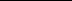 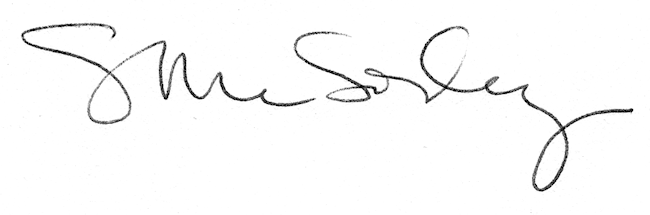 